ELECCIONES PARA CUBRIR VACANTES EN LA JUNTA DIRECTIVA				C A N D I D A T U R AD._____________________________________________DNI __________Con domicilio en  ______________________________________________			(calle, nº, localidad y C.P.)	como miembro de la Asociación de Empleados Jubilados y Pensionistas de Caja Castilla La Mancha, manifiesta que, informado de la convocatoria anunciada por dicha Asociación para la designación de miembros de su Junta Directiva, por la presente manifiesta su deseo de presentar su candidatura para ocupar el puesto de Vocal de la provincia de Cuenca. _________________a ____de ___________ de 2020.	(Firma del interesado)Fdo.___________________________________SR. PRESIDENTE DE LA ASOCIACION DE EMPLEADOS JUBILADOS Y PENSIONISTAS DE C.C.M.Parque San Julián, 2016002-CUENCA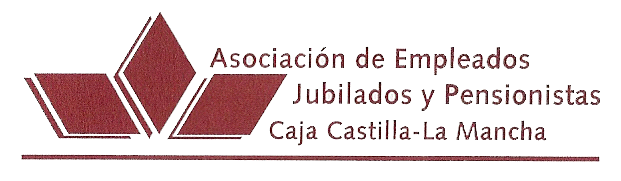 